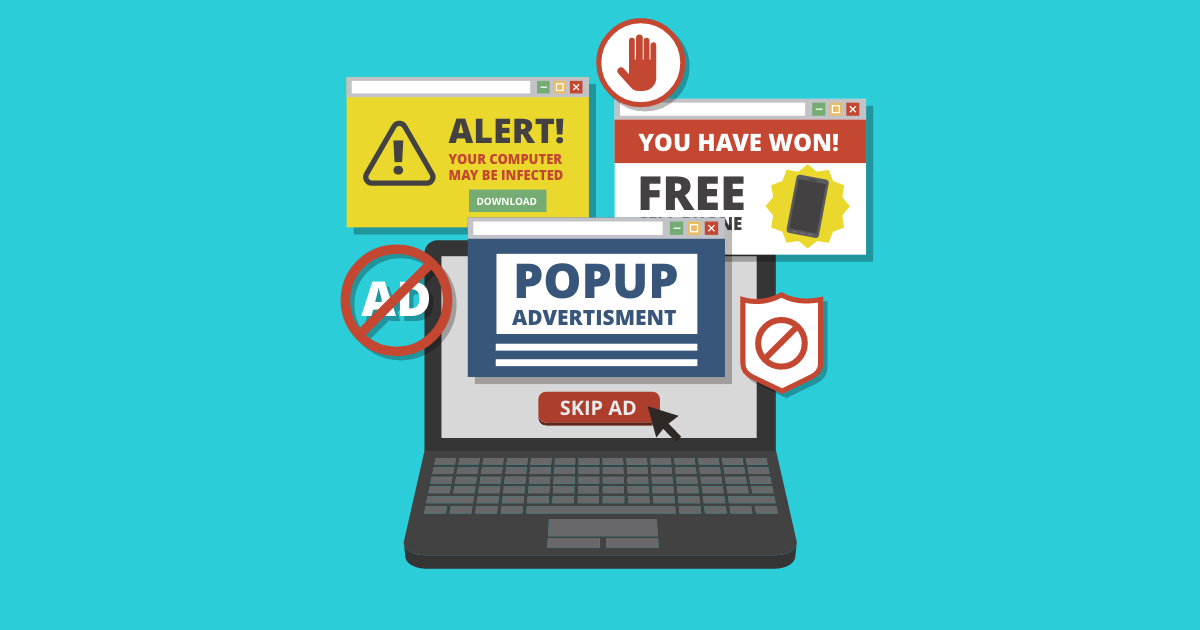 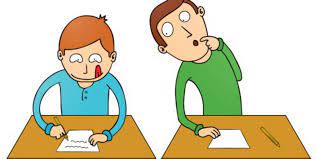 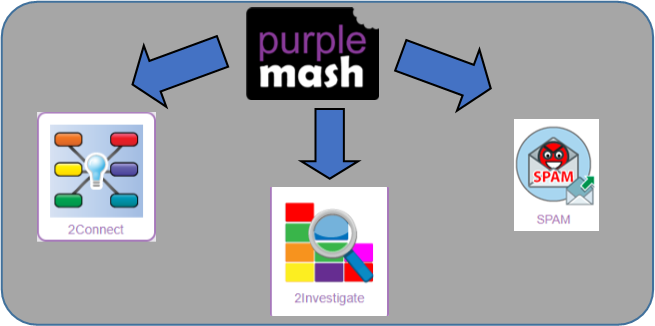 computer virusA piece of code which can copy itself and typically has a damaging effect on the device, such as corrupting the system or destroying data.cookiesA small amount of data generated by a website and saved by a web browser. Its purpose is to remember information about the user.copyrightWhen the rights to something belong to a specific person.digital footprintThe information about a person that exists on the Internet as a result of their online activity.emailMessages sent by electronic means from one device to one or more people.identity theftWhen a person pretends to be someone else.malwareSoftware that is specifically designed to disrupt, damage, or gain unauthorized access to a computer system.phishingEmails that pretend to be from reputable companies in order to persuade individuals to share personal information, such as passwords and credit card numbers. plagiarismWhen you use someone else's words or ideas and pass them off as your own.spamMessages sent over the Internet, typically to many users, for the purposes of advertising, phishing or spreading malware.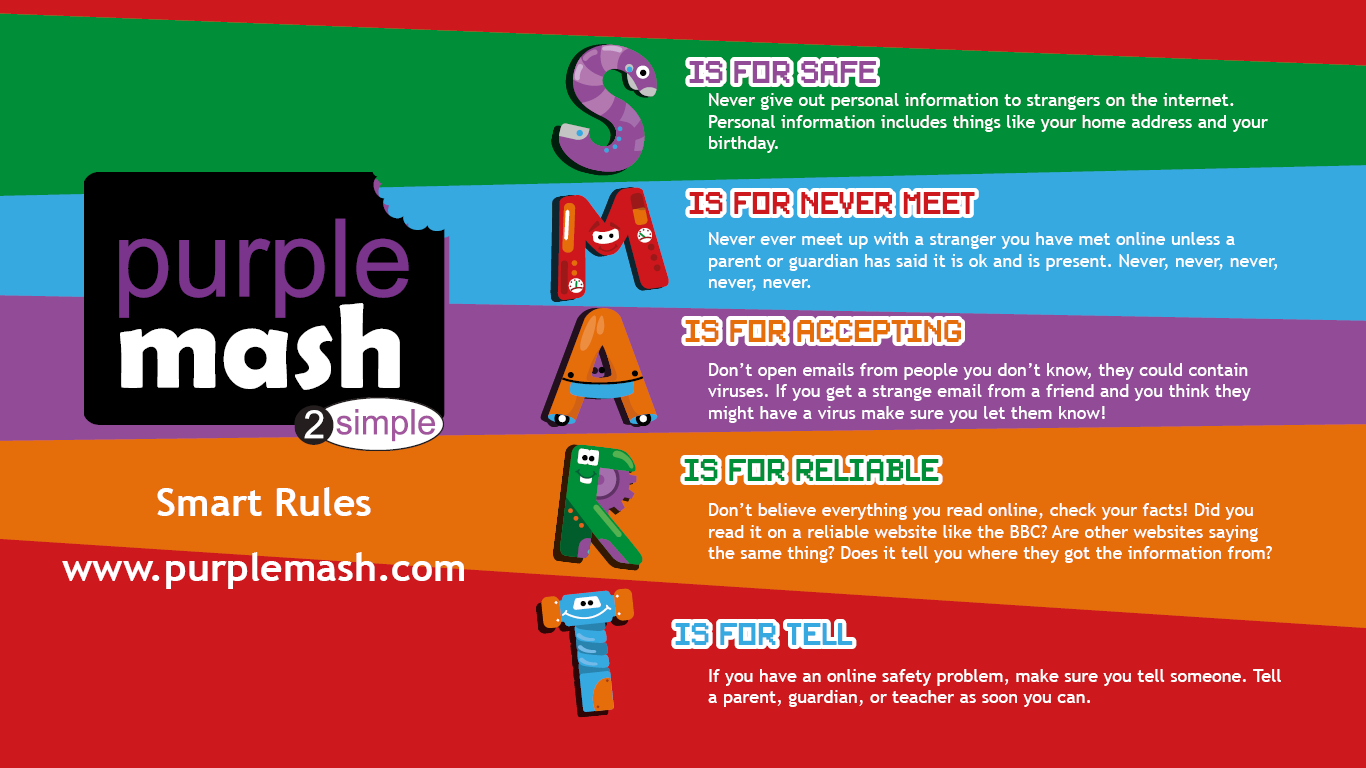 